Vocabulary: Percent of Change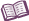 VocabularyPercent – a ratio of a number to 100.For example, 39% means 39 out of 100.To express a ratio as a percent, use the proportion  = .For example, 4 out of 5 can be found as 80% because:		=		5x	=	400	x	=	80Percent of change – an increase or decrease in an amount, expressed as a percent of the original amount.To solve problems involving percent of change, use the following proportion: 